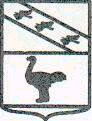 Льговский Городской Совет депутатовР Е Ш Е Н И Еот  04 апреля 2023 года  № 28О ежегодном отчете о ходе выполнения плана реализации документов территориального планирования муниципального образования «Город Льгов» Курской области     	 Рассмотрев отчет «О ходе выполнения плана реализации документов территориального планирования муниципального образования «Город Льгов» Курской области за 2022 год», представленный Администрацией города Льгова Курской области, в соответствии с Законом Курской области от 31.10.2006 №76-ЗКО «О градостроительной деятельности в Курской области» и Перспективным планом работы Льговского Городского Совета депутатов на 2023 год, утвержденным Постановлением Льговского Городского Совета депутатов от 26.12.2022 № 9-П,  Льговский  Городской Совет депутатов РЕШИЛ:           1. Принять к сведению отчет о выполнении плана реализации документов территориального планирования муниципального образования «Город Льгов» Курской области за 2022 год, предоставленный заместителем главы Администрации города Льгова, начальником отдела ЖКХ Самофаловым А.В (Приложение к настоящему решению).	2. Решение  вступает  в силу  со дня его официального опубликования. Председатель Льговского  Городского Совета депутатов                                                         Ю.П. Скобелев Глава города Льгова  Курской области                                                                                 А.С. КлемешовПриложение к Решению Льговского Городского Совета депутатов от 04.04.2023 N 28Отчет об исполнении плана  реализации  проекта корректировки генерального плана                                                                    муниципального образования «Город Льгов» Курской  области за 2022 год№ п/пНаименованиеобъекта капитального строительстваОтветственный 
 исполнитель  
Результатреализации мероприятия (краткое описание)Фактическая дата начала   
реализации 
мероприятияФактическая дата окончания
реализации  
мероприятия 
Расходы бюджета города на  реализацию  тыс. руб.Расходы бюджета города на  реализацию  тыс. руб.№ п/пНаименованиеобъекта капитального строительстваОтветственный 
 исполнитель  
Результатреализации мероприятия (краткое описание)Фактическая дата начала   
реализации 
мероприятияФактическая дата окончания
реализации  
мероприятия 
предусмотренофакт на отчетную дату122345671Строительство малоэтажных индивидуальных жилых домов на территории города ЛьговаМуниципальное образование «Город Льгов» Курской областиСтроительство малоэтажных индивидуальных жилых домов на территории города Льгова.План – 8570 м.кв.Факт – 7565 м.кв.% выполнения – 88,320222022002Строительство одноэтажного четырехквартирного жилого дома по ул. Барятинская, 46аМуниципальное образование «Город Льгов» Курской областиПостроен и введен в эксплуатацию многоквартирный жилой дом по             ул. Барятинская, 46а (4 квартиры)Общая площадь дома – 163,9 кв.м.В т.ч. площадь квартир – 146,4 кв.м.20222022003  Выполнение кадастровых работ по координированию и постановке на учет территориальных зон Ж-1, Ж-3, СХ-1Муниципальное образование «Город Льгов» Курской областиВ рамках государственной программы Курской области «Обеспечение доступным и комфортным жильем и коммунальными услугами граждан в Курской области» выполнены работы по текстовому и графическому описанию границ территориальных зон Ж-1, Ж-3,           СХ-12022202288,588,54Выполнение кадастровых работ по межеванию земельных участков под строительство ИЖД  многодетным семьямМуниципальное образование «Город Льгов» Курской областиВ рамках закона Курской области от 21.09.2011 г. №74-ЗКО сформировано и бесплатно передано в собственность многодетным семьям  5  земельных участков20222022005Выполнение кадастровых работ по определению границ земельных участков под многоквартирными жилыми домамиМуниципальное образование «Город Льгов» Курской областиВыполнены кадастровые работы по определению и постановке на учет границ земельных участков под многоквартирными жилыми домами (выявление не поставленных на учет з/у под многоквартирными жилыми домами, подготовка проектов межевания, проведение публичных слушаний, подготовка разрешительной документации) – 28 участка20222022006Проведение работы по внесению в ФИАС адресов земельных участков и присвоение адресов объектам недвижимостиМуниципальное образование «Город Льгов» Курской областиВнесено в ФИАС 210 адресов земельных участков;Присвоено 196 адресов объектам недвижимости, с внесением в ФИАС20222022007 Выполнение работ по выявлению правообладателей ОКСовМуниципальное образование «Город Льгов» Курской областиВыявлено правообладателей ОКСов, поставлено ОКСов на кадастровый учет в целях пополнения доходов МО «Город Льгов» – 22052022202200